Nomor	: W3-A/2508/KU.01/VIII/2023	08 Agustus 2023Lampiran	: 1 (satu) lembarHal	: Daftar Potongan Remunerasi Pegawai Pengadilan Tinggi Agama Padang Bulan Agustus 2023Yth. Kepala Cabang Bank Syariah Indonesia KCP PadangJl. Ulak KarangPadangAssalamu’alaikum Warahmatullahi Wabarakatuh.Bersama surat ini kami mengajukan permohonan kepada Sdr. Kepala Cabang Bank Syariah Indonesia KCP Padang agar dapat melakukan pemotongan Remunerasi Pegawai kami pada bulan 
Agustus 2023, jumlah potongan seluruhnya sebesar 
Rp 17.114.000,- sesuai daftar terlampir. Dari jumlah potongan tersebut di atas sebesar Rp 17.114.000,- agar dimasukkan ke Rekening Petugas Bendahara dengan Nomor Rekening 0058.01.060833.50.1 An. BEND PENG PENGADILAN TINGGI AGAMA PADANG pada Bank BRI Kanca Padang.Selanjutnya PT. Bank Syariah Indonesia KCP Padang dibebaskan dari segala tuntutan terkait dengan transaksi pendebetan rekening nasabah tersebut. Apabila dikemudian hari terjadi penuntutan terhadap transaksi tersebut maka sepenuhnya menjadi tanggung jawab kami.Demikian kami sampaikan atas perhatian dan bantuan Bapak kami ucapkan terima kasih.Wassalam,An. Kuasa Pengguna Anggaran		Pejabat Pembuat Komitmen		ISMAIL, S.H.I.,M.A.       NIP. 197908202003121004PENGADILAN TINGGI AGAMA PADANG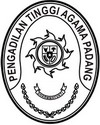 Jl. By Pass Km 24 Anak Air, Batipuh Panjang, Koto TangahTelp.(0751) 7054806 fax (0751) 40537Website: www.pta-padang.go.id Email: admin@pta-padang.go.idPADANG 25171